Church Services:Sunday 6th		11.15		16th after Trinity  		Harvest PraiseSunday 13th 		10.45		17th after Trinity 		Morning PrayerSunday 20th 		10.45		18th after Trinity 		BCP Holy Communion	    Sunday 27th   		10.45		19th after Trinity 		PraiseForthcoming Events for your diary this month:Friday 4th October 10am: We will be decorating Sefton Church for Harvest. Everyone is welcome to help. Please see Ivie Haigh if you are able to donate to the decoration of church or please put your contribution in the Flower Fund box at the back of church. Sunday 6th October: Our Harvest Praise service will be at 11.15am followed by our Harvest Lunch. Please sign the sheet at the back of church to indicate which item you will bring for the lunch. Monday 7th October 10am: We will be dismantling and distributing the Harvest gifts to the community. Everyone is welcome to help and distribute the gifts. Monday 28th October 10am: In the Vestry, there will be a meeting to finalise plans for our Dickensian Christmas Fayre on Saturday 30th November:  Please could just one representative from each stall attend or see Angela to confirm your involvement at this major fundraising event.  Advance Notice of Events for November:Memorial Service – Sunday 24th November at 4pmIf you are planning to attend this service and wish to have the name of your loved one read out at the service, there will be a sheet to complete at the back of church by Sunday 17th November.Heritage Weekends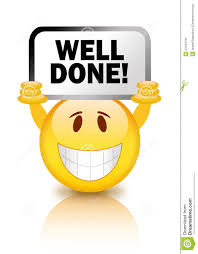 We are absolutely delighted that 237 visitors came to Sefton Church over the two  Heritage weekends. It is a non-profit making event, but generous donations, together with money from the café resulted in £327 being raised for much needed church funds.On the second Friday we welcomed 30 pupils from St Oswald’s Primary School who seemed to have a great time following the heritage trail and doing a variety of crafts. They were very well behaved and were a credit to the school.THANK YOU to everyone who gave up their valuable time by offering to be on the rotas and helped us to share our wonderful historic building with visitors from near and far. We will certainly be having a similar event next year.Dickensian Fayre – Saturday 30th November from 10.30am to 3.00pm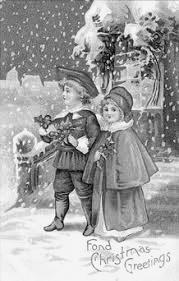 Following on from our very successful fayre last year we are looking forward to raising even more money for our much needed church funds. There will be numerous stalls, a café selling food and drinks throughout the day and a visit from Father Christmas. There will be large crates at the back of church by the font to put any donations in. Items will be gratefully received for the following:Bottle Stall;Food items for the Hamper (please sign up on the sheet at back of church);Gifts/toys/sweets/boxes of chocolates for Father Christmas’ bran tub and other stalls;Cakes for Café (needed on the day but please let Sheila that you will be donating);Money to buy ingredients for cakes for the Cake stall (please see Angela); Raffle Prizes;New or nearly new Ladies Accessories eg makeup bags, umbrellas, purses, scarves, handbags, gloves etc.____________________________________________________________________________________________________Harvest PrayersLord we give you thanks for all that you have given us: for all that we have to eat and drink, for the work of our hands, our hearts and our minds; for our world, and the heavens which tell of your glory; for our land, its beauty and its resources. We ask that we may all use your gifts responsibly and with thought for others.Amen
We thank you for the hard work of all those who grow, protect and prepare our food; for the shopkeepers, the transport delivery drivers, the processors and the farmers. Lord we remember and pray for those for whom the harvest has failed and who have an uncertain future because of the lack of rain, war and natural disaster, trade barriers, corruption and lack of resources. We pray for a more equal sharing of the world’s harvest, for a spreading of work opportunities, for a closing of the divide between rich and poor and for more understanding between nations, faiths and cultures. 
AmenChurch Contacts:Rev Debbie Statter: 284 2628           debbie.statter@btinternet.comChurchwardens:  seftonchurchwardens@gmail.com Sefton Church Bank details for donations, standing orders etc are as follows: Royal Bank of Scotland 	Account 10047948   	 Sort code 16-24-06